N u m e r  s p r a w y : ZPI. 271.3.2019.SNZamawiający:   Gmina Żytno, ul. Krótka 4, 97-532 Żytno                            tel. 34 / 3277001 faks. 34 / 3269010       SPECYFIKACJA ISTOTNYCH WARUNKÓW ZAMÓWIENIA                 w postępowaniu o udzielenie zamówienia publicznego prowadzonym w                                             trybie przetargu nieograniczonego pod nazwą:               „Przebudowa drogi transportu rolnego w miejscowości Załawie, gm. Żytno z          podziałem na 2 części:Przebudowa drogi transportu rolnego w miejscowości Załawie, gm. Żytno na odcinku 962,98 mb.Przebudowa drogi transportu rolnego w miejscowości Załawie, gm. Żytno na odcinku 273,48 mb”.ZATWIERDZIŁ : Żytno, dnia  05.03.2019 r.Część IPostanowienia specyfikacji istotnych warunków zamówieniaRozdział 1Nazwa i adres ZamawiającegoZamawiającym jest: Gmina Żytno, ul. Krótka 4, 97-532 Żytno                                  tel. 34 / 3277001 faks. 34 / 3269010 , http:// www.zytno.pl, www.bip.zytno.pl   NIP: 772 - 22 – 60 - 228Rozdział 2Tryb udzielenia zamówieniaPostępowanie o udzielenie zamówienia publicznego prowadzone jest na podstawie przepisów ustawy z dnia 29 stycznia 2004 r. – Prawo zamówień publicznych (t.j. Dz.U. z 2018r, poz. 1986 z późn. zm.), zwaną dalej ustawą, w trybie przetargu nieograniczonego.W sprawach nieuregulowanych ustawą stosuje się przepisy ustawy z dnia 23 kwietnia 1964 r. – Kodeks cywilny (t.j. Dz.U. z 2018r., poz. 1025 z zm.).Rozdział 3Opis przedmiotu zamówieniaPrzedmiotem zamówienia jest wykonanie zadania pn. „Przebudowa drogi transportu rolnego w miejscowości Załawie, gm. Żytno” z podziałem na 2 części:1.  Część I zamówienia: „Przebudowa drogi transportu rolnego w miejscowości Załawie, gm. Żytno na odcinku 962,98 mb” obejmuje w szczególności wykonanie:a) roboty przygotowawcze – roboty pomiarowe przy liniowych robotach ziemnych,b) poszerzenie jezdni – profilowanie i zagęszczenie podłoża pod warstwy konstrukcyjne nawierzchni, wykonanie koryta na poszerzeniach jezdni, podbudowa z kruszywa łamanego – warstwa dolna i górna, nawierzchnia z tłucznia kamiennego – warstwa dolna i górna, c) wykonanie nawierzchni jezdni – oczyszczenie i skropienie podbudowy emulsją asfaltową, nawierzchnia z mieszanek mineralno-bitumicznych grysowych – warstwa ścieralna asfaltowa,d) pobocza – podbudowa z kruszywa łamanego, e) regulacja urządzeń podziemnych – regulacja pionowa studzienek wodociągowych, wymiana znaku i słupka.Zamawiający wymaga wykonania inwentaryzacji geodezyjnej powykonawczej wraz z zgłoszeniem do zasobu.2. Część II zamówienia: „Przebudowa drogi transportu rolnego w miejscowości Załawie, gm. Żytno na odcinku 273,48 mb” obejmuje w szczególności wykonanie:a) roboty przygotowawcze – roboty pomiarowe przy liniowych robotach ziemnych,                                                                                                                                                                                                                                     b) poszerzenie jezdni - profilowanie i zagęszczenie podłoża pod warstwy konstrukcyjne nawierzchni, wykonanie koryta na poszerzeniach jezdni, podbudowa z kruszywa łamanego – warstwa dolna i górna, nawierzchnia z tłucznia kamiennego – warstwa górna, c) wykonanie nawierzchni jezdni – oczyszczenie i skropienie podbudowy emulsją asfaltową, nawierzchnia z mieszanek mineralno-bitumicznych grysowych – warstwa ścieralna asfaltowa,d) regulacja urządzeń podziemnych – regulacja pionowa studzienek wodociągowych,Zamawiający wymaga wykonania inwentaryzacji geodezyjnej powykonawczej wraz z zgłoszeniem do zasobu.  3.2 Przedmiot zamówienia na każdą część należy wykonać w zakresie określonym przedmiarem robót, dokumentacją projektową i szczegółową specyfikacją techniczną wykonania i odbioru robót oraz zasadami wiedzy technicznej.1. przedmiar  robót - stanowiący dodatek (nr 9a – dotyczy I części zamówienia, nr 9b – dotyczy  II części zamówienia) do SIWZ,2. szczegółowa  specyfikacja  techniczna  wykonania  i  odbioru  robót   – dodatek (nr 10a – dotyczy I części zamówienia, nr 10b – dotyczy II części zamówienia)  do SIWZ,3. wzór umowy - stanowiący dodatek nr 8a, 8b do SIWZ,4. projekt budowlany – dodatek nr 11 do SIWZ dodatek (nr 11a – dotyczy I części zamówienia, nr 11b – dotyczy II części zamówienia)3.4 Nazwa i kod dotyczący przedmiotu zamówienia określony we Wspólnym Słowniku Zamówień (CPV):Główny przedmiot dla Części I :45230000-8  Roboty budowlane w zakresie budowy rurociągów, linii komunikacyjnych i elektroenergetycznych, autostrad, dróg, lotnisk i kolei; wyrównywanie terenuGłówny przedmiot dla Części II :45230000-8  Roboty budowlane w zakresie budowy rurociągów, linii komunikacyjnych i elektroenergetycznych, autostrad, dróg, lotnisk i kolei; wyrównywanie terenu3.5 Dotyczy zamówienia: Zamawiający wymaga zatrudnienia przez wykonawcę lub podwykonawcę na podstawie umowy o pracę osób wykonujących wskazane przez zamawiającego czynności w zakresie realizacji zamówienia, jeżeli wykonanie tych czynności polega na wykonywaniu pracy w sposób określony w art. 22 § 1 ustawy z dnia 26 czerwca 1974 r. – Kodeks pracy (tj. Dz.U z 2018 r. poz. 917, z późn. zm.).Zamawiający wymaga, aby czynności polegające na faktycznym wykonywaniu robót budowlanych związanych z wykonaniem całego zamówienia o ile nie są (będą) wykonywane przez daną osobę w ramach prowadzonej przez nią działalności gospodarczej były wykonywane przez osoby zatrudnione przez Wykonawcę, podwykonawcę na podstawie umowy o pracę.Rodzaj czynności (niezbędnych do wykonania zamówienia), co do których wykonania zamawiający wymaga zatrudnienia na podstawie umowy o pracę przez wykonawcę lub podwykonawcę osób wykonujących w trakcie realizacji zamówienia: czynności pracownika budowlanego obejmującego cały zakres rzeczowy robót budowlanych opisanych w przedmiarach robót i Szczegółowych Specyfikacjach Technicznych Wykonania i Odbioru Robót, tj. wykonującego czynności bezpośrednio związane w wykonywaniem robót, czyli tzw. pracowników fizycznych. Wymóg nie dotyczy więc, między innymi osób: kierujących budową, wykonujących obsługę geodezyjną, dostawców materiałów budowlanych.Wymagania zatrudnienia przez Wykonawcę lub Podwykonawcę na podstawie umowy o pracę, o których mowa w art 29 ust. 3a ustawy, osób wykonujących wskazane przez Zamawiającego czynności, w zakresie realizacji zamówienia, zostały określone we wzorze umowy stanowiącym dodatek nr 8a, 8b do SIWZ.Powyższe wymagania określają w szczególności:-   sposób dokumentowania zatrudnienia osób, o których mowa w art. 29 ust. 3a ustawy,- uprawnienia zamawiającego w zakresie kontroli spełniania przez wykonawcę wymagań, o których mowa w art. 29 ust. 3a ustawy, oraz sankcje z tytułu niespełnienia tych wymagań,- rodzaj czynności niezbędnych do realizacji zamówienia, których dotyczą wymagania zatrudnienia na podstawie umowy o pracę przez wykonawcę lub podwykonawcę osób wykonujących czynności w trakcie realizacji zamówienia.3.6 Zamawiający przewiduje możliwość udzielenia zamówień, (dla obu części zamówienia) o których mowa w art. 67 ust. 1 pkt 6 ustawy, polegających na powtórzeniu podobnych robót budowlanych, zgodnych z przedmiotem zamówienia podstawowego tj.: polegających na wykonaniu robót ziemnych, wykonaniu nawierzchni, warstwy odsączającej, podbudowy i robót towarzyszących, pod warunkiem, że wartość tych zamówień nie  przekroczy łącznie wysokości  50 %  wartości  zamówienia podstawowego, a  Zamawiający będzie dysponował  środkami  finansowymi   na ich  realizację, po negocjacjach z dotychczasowym Wykonawcą.Rozdział 4Termin wykonania zamówieniaZamówienie na każdą część zamówienia należy zrealizować w terminie do dnia 30.08.2019r. Rozdział 5Warunki udziału w postępowaniu oraz podstawy wykluczenia5.1  O udzielenie zamówienia mogą ubiegać się wykonawcy, którzy:1)  nie podlegają wykluczeniu;2) spełniają określone przez Zamawiającego w pkt 5.2 SIWZ warunki udziału w postępowaniu5.2 O udzielenie zamówienia może ubiegać się Wykonawca, który spełnia warunki, dotyczące:1) kompetencji lub uprawnień do prowadzenia określonej działalności zawodowej, o ile wynika to z odrębnych przepisówZamawiający nie precyzuje w tym zakresie żadnych wymagań.2) sytuacji ekonomicznej lub finansowej Warunek ten zostanie uznany za spełniony, jeżeli Wykonawca wykaże, że :a1) Dla Części I zamówienia: posiada odpowiednie ubezpieczenie odpowiedzialności cywilnej tj. Wykonawca jest ubezpieczony od odpowiedzialności cywilnej w zakresie prowadzonej działalności związanej z przedmiotem zamówienia na kwotę nie mniejszą niż 350 000,00 zł,a2) Dla Części II zamówienia: posiada odpowiednie ubezpieczenie odpowiedzialności cywilnej tj. Wykonawca jest ubezpieczony od odpowiedzialności cywilnej w zakresie prowadzonej działalności związanej z przedmiotem zamówienia na kwotę nie mniejszą niż 80 000,00 zł,b1) Dla Części I zamówienia: posiada  środki finansowe lub zdolność kredytową w wysokości nie mniejszej niż 350 000,00 zł.b2) Dla Części II zamówienia: posiada  środki finansowe lub zdolność kredytową w wysokości nie mniejszej niż 80 000,00 zł.3)  zdolności technicznej lub zawodowejWarunek ten zostanie uznany za spełniony, jeżeli wykonawca wykaże, że:aI) Dla części I:posiada doświadczenie tj. wykonał, w okresie ostatnich pięciu lat przed upływem terminu składania ofert, a jeżeli okres prowadzenia działalności jest krótszy - w tym okresie co najmniej dwie roboty budowlane (zamówienia – umowy) polegające na remoncie lub rozbudowie lub budowie lub przebudowie nawierzchni z mieszanek mineralno - bitumicznych o łącznej wartości co najmniej 350 000,00 zł brutto, w tym co najmniej jednej roboty budowlanej (zamówienia - umowy)  o wartości  nie  mniejszej  niż 200 000,00  zł  brutto,  wraz z podaniem ich rodzaju, wartości, daty, miejsca wykonania i podmiotów, na rzecz których roboty te zostały wykonane, z załączeniem dowodów określających czy te roboty budowlane zostały wykonane należycie, w szczególności informacji o tym czy roboty zostały wykonane zgodnie z przepisami prawa budowlanego i prawidłowo ukończone, przy czym dowodami, o których mowa, są referencje bądź inne dokumenty wystawione przez podmiot, na rzecz którego roboty budowlane były wykonywane, a jeżeli z uzasadnionej przyczyny o obiektywnym charakterze wykonawca nie jest w stanie uzyskać tych dokumentów - inne dokumenty.a.a) dysponuje osobami zdolnymi do wykonania zamówienia tj. co najmniej:               - osobą, która pełnić będzie funkcję kierownika budowy posiadającą uprawnienia do kierowania robotami budowlanymi w specjalności inżynieryjnej drogowejco najmniej w ograniczonym zakresie określone przepisami ustawy z dnia 7 lipca 1994 r. Prawo budowlane (tj. Dz. U. z 2018 r. poz. 1202 z zm.) i rozporządzenia Ministra Infrastruktury i Rozwoju z dnia 11 września 2014 r. w sprawie samodzielnych funkcji technicznych w budownictwie (Dz. U. z 2014 r. poz. 1278) lub odpowiadające im uprawnienia, które zostały wydane na podstawie wcześniej obowiązujących przepisów upoważniające do kierowania robotami budowlanymi w zakresie wymaganym do realizacji niniejszego zamówienia lub ustawy z dnia 15 grudnia 2000 r. o samorządach zawodowych architektów oraz inżynierów budownictwa (tj. Dz. U. z 2014 r. poz. 1946 z zm.) oraz ustawy z dnia 22 grudnia 2015r. o zasadach uznawania kwalifikacji zawodowych nabytych w państwach członkowskich Unii Europejskiej (tj. Dz. U. z 2016 r. poz. 65),aII) Dla części II:a)posiada doświadczenie tj. wykonał, w okresie ostatnich pięciu lat przed upływem terminu składania ofert, a jeżeli okres prowadzenia działalności jest krótszy - w tym okresie co najmniej dwie roboty budowlane (zamówienia – umowy) polegające na remoncie lub rozbudowie lub budowie lub przebudowie nawierzchni z mieszanek mineralno - bitumicznych o łącznej wartości co najmniej 80 000,00 zł brutto, w tym co najmniej jednej roboty budowlanej (zamówienia - umowy)  o wartości  nie  mniejszej  niż 50 000,00  zł  brutto,  wraz z podaniem ich rodzaju, wartości, daty, miejsca wykonania i podmiotów, na rzecz których roboty te zostały wykonane, z załączeniem dowodów określających czy te roboty budowlane zostały wykonane należycie, w szczególności informacji o tym czy roboty zostały wykonane zgodnie z przepisami prawa budowlanego i prawidłowo ukończone, przy czym dowodami, o których mowa, są referencje bądź inne dokumenty wystawione przez podmiot, na rzecz którego roboty budowlane były wykonywane, a jeżeli z uzasadnionej przyczyny o obiektywnym charakterze wykonawca nie jest w stanie uzyskać tych dokumentów - inne dokumenty.b) dysponuje osobami zdolnymi do wykonania zamówienia tj. co najmniej:- osobą, która pełnić będzie funkcję kierownika budowy posiadającą uprawnienia do kierowania robotami budowlanymi w specjalności inżynieryjnej drogowejco najmniej w ograniczonym zakresie określone przepisami ustawy z dnia 7 lipca 1994 r. Prawo budowlane (tj. Dz. U. z 2018 r. poz. 1202 z zm.) i rozporządzenia Ministra Infrastruktury i Rozwoju z dnia 11 września 2014 r. w sprawie samodzielnych funkcji technicznych w budownictwie (Dz. U. Z 2014 r. poz. 1278) lub odpowiadające im uprawnienia, które zostały wydane na podstawie wcześniej obowiązujących przepisów upoważniające do kierowania robotami budowlanymi w zakresie wymaganym do realizacji niniejszego zamówienia lub ustawy z dnia 15 grudnia 2000 r. o samorządach zawodowych architektów oraz inżynierów budownictwa (tj. Dz. U. z 2014 r. poz. 1946 z zm.) oraz ustawy z dnia 22 grudnia 2015r. o zasadach uznawania kwalifikacji zawodowych nabytych w państwach członkowskich Unii Europejskiej (tj. Dz. U. z 2016 r. poz. 65),5.3 Zamawiający może, na każdym etapie postępowania, uznać, że wykonawca nie posiada wymaganych zdolności, jeżeli zaangażowanie zasobów technicznych lub zawodowych wykonawcy w inne przedsięwzięcia gospodarcze wykonawcy może mieć negatywny wpływ na realizację zamówienia.5.4 Z postępowania o udzielenie zamówienia wyklucza się Wykonawcę w stosunku, do którego zachodzi którakolwiek z okoliczności, o których mowa w art. 24 ust. 1 pkt 12-23 ustawy.5.5 Dodatkowo zamawiający wykluczy Wykonawcę:w stosunku do którego otwarto likwidację, w zatwierdzonym przez sąd układzie w postępowaniu restrukturyzacyjnym jest przewidziane zaspokojenie wierzycieli przez likwidację jego majątku lub sąd zarządził likwidację jego majątku w trybie art. 332 ust. 1ustawy z dnia 15 maja 2015 r. - Prawo restrukturyzacyjne (Dz. U. poz. 978, z późn. zm.) lub którego upadłość ogłoszono, z wyjątkiem wykonawcy, który po ogłoszeniu upadłości zawarł układ zatwierdzony prawomocnym postanowieniem sądu, jeżeli układ nie przewiduje zaspokojenia wierzycieli przez likwidację majątku upadłego, chyba że sąd zarządził likwidację jego majątku w trybie art. 366 ust. 1 ustawy z dnia 28 lutego 2003 r. - Prawo upadłościowe (Dz. U. z 2015 r. poz. 233 z późn. zm.) - art. 24 ust. 5 pkt ustawy.5.6 Wykluczenie Wykonawcy następuje zgodnie z art.24 ustawy.5.7 Wykonawca, który podlega wykluczeniu na podstawie art. 24 ust. 1 pkt 13 i 14 oraz 16–20 ustawy lub na podstawie okoliczności wymienionych w pkt 5.5 SIWZ może przedstawić dowody na to, że podjęte przez niego środki są wystarczające do wykazania jego rzetelności, w szczególności udowodnić naprawienie szkody wyrządzonej przestępstwem lub przestępstwem skarbowym, zadośćuczynienie pieniężne za doznaną krzywdę lub naprawienie szkody, wyczerpujące wyjaśnienie stanu faktycznego oraz współpracę z organami ścigania oraz podjęcie konkretnych środków technicznych, organizacyjnych i kadrowych, które są odpowiednie dla zapobiegania dalszym przestępstwom lub przestępstwom skarbowym lub nieprawidłowemu postępowaniu wykonawcy. Zdania pierwszego nie stosuje się, jeżeli wobec wykonawcy, będącego podmiotem zbiorowym, orzeczono prawomocnym wyrokiem sądu zakaz ubiegania się o udzielenie zamówienia oraz nie upłynął określony w tym wyroku okres obowiązywania tego zakazu.5.8 Wykonawca nie podlega wykluczeniu jeżeli zamawiający, uwzględniając wagę i szczególne okoliczności czynu wykonawcy, uzna za wystarczające dowody przedstawione na podstawie pkt 5.7 SIWZ.5.9 Zamawiający może wykluczyć wykonawcę na każdym etapie postępowania o udzielenie zamówienia.Rozdział 6Informacja dla Wykonawców polegających na zasobach innych podmiotów, na zasadach określonych w art. 22a ustawy6.1 Wykonawca może w celu potwierdzenia spełniania warunków udziału w postępowaniu, w stosownych sytuacjach oraz w odniesieniu do konkretnego zamówienia, polegać na zdolnościach technicznych lub zawodowych lub sytuacji finansowej lub ekonomicznej innych podmiotów, niezależnie od charakteru prawnego łączących go z nim stosunków prawnych.6.2 Wykonawca, który polega na zdolnościach lub sytuacji innych podmiotów, musi udowodnić zamawiającemu, że realizując zamówienie, będzie dysponował niezbędnymi zasobami tych podmiotów, w szczególności przedstawiając zobowiązanie tych podmiotów do oddania mu do dyspozycji niezbędnych zasobów na potrzeby realizacji zamówienia.6.3 Zamawiający ocenia, czy udostępniane wykonawcy przez inne podmioty zdolności techniczne lub zawodowe pozwalają na wykazanie przez wykonawcę spełniania warunków udziału w postępowaniu oraz bada, czy nie zachodzą wobec tego podmiotu podstawy wykluczenia, o których mowa w art. 24 ust. 1 pkt 13 –22 ustawy i pkt 5.5 SIWZ ( art 24 ust 5 pkt 1 ustawy )6.4 W odniesieniu do warunków dotyczących wykształcenia, kwalifikacji zawodowych lub doświadczenia, wykonawcy mogą polegać na zdolnościach innych podmiotów, jeśli podmioty te zrealizują roboty budowlane, do realizacji których te zdolności są wymagane.6.5 Jeżeli zdolności techniczne lub zawodowe podmiotu, na którego zdolnościach polega Wykonawca, nie potwierdzają spełnienia przez wykonawcę warunków udziału w postępowaniu lub zachodzą wobec tych podmiotów podstawy wykluczenia, zamawiający żąda, aby wykonawca w terminie określonym przez zamawiającego:1) zastąpił ten podmiot innym podmiotem lub podmiotami lub2) zobowiązał się do osobistego wykonania odpowiedniej części zamówienia, jeżeli wykaże zdolności techniczne lub zawodowe, o których mowa w pkt 6.1 SIWZ.6.6 Wykonawca, który powołuje się na zasoby innych podmiotów, w celu wykazania braku istnienia wobec nich podstaw wykluczenia oraz spełniania, w zakresie, w jakim powołuje się na ich zasoby, warunków udziału w postępowaniu zamieszcza informacje o tych podmiotach w oświadczeniach, o których mowa w pkt 10.2 SIWZ (wzory określają dodatki nr 2 i 3 do SIWZ).6.7 Na wezwanie Zamawiającego Wykonawca, który polega na zdolnościach lub sytuacji6.8 W celu oceny, czy wykonawca polegając na zdolnościach lub sytuacji innych podmiotów na zasadach określonych w art. 22a ustawy, będzie dysponował niezbędnymi zasobami w stopniu umożliwiającym należyte wykonanie zamówienia publicznego oraz oceny, czy stosunek łączący wykonawcę z tymi podmiotami gwarantuje rzeczywisty dostęp do ich zasobów, zamawiający żąda dokumentów, które określają w szczególności:zakres dostępnych wykonawcy zasobów innego podmiotu;sposób wykorzystania zasobów innego podmiotu, przez wykonawcę, przy wykonywaniu zamówienia publicznego;3) zakres i okres udziału innego podmiotu przy wykonywaniu zamówienia publicznego;4) czy podmiot, na zdolnościach którego wykonawca polega w odniesieniu do warunków udziału w postępowaniu dotyczących kwalifikacji zawodowych lub doświadczenia, zrealizuje roboty budowlane, których wskazane zdolności dotyczą.Powyższe informacje określone w lit. a)-d) mogą być zawarte np. w zobowiązaniu innego podmiotu.Rozdział 7PODWYKONAWCY7.1. Wykonawca może powierzyć wykonanie zamówienia podwykonawcom. Jednocześnie Zamawiający nie zastrzega obowiązku osobistego wykonania przez Wykonawcę kluczowych części (fragmentu lub elementów) zamówienia.7.2. Wykonawca, który zamierza powierzyć wykonanie części (fragmentu lub elementów) zamówienia podwykonawcom, w celu wykazania braku istnienia wobec nich podstawwykluczenia z udziału w postępowaniu: zamieszcza informacje o podwykonawcach w oświadczeniu, o którym mowa w pkt 10.2 ppkt 2 SIWZ.7.3 Zamawiający żąda wskazania przez wykonawcę części (fragmentu lub elementów) zamówienia, których wykonanie zamierza powierzyć podwykonawcom, i podania przez wykonawcę firm podwykonawców. Wówczas w/w informacje Wykonawca wskazuje w pkt 10 formularza ofertowego stanowiącego dodatek nr 1 do SIWZ.Jeżeli Wykonawca nie będzie przewidywał przy realizacji przedmiotu zamówienia podwykonawców, wówczas nie uzupełnia pkt 10 formularza ofertowego stanowiącego dodatek nr 1 do SIWZ.7.4 W przypadku zamówień na roboty budowlane, zamawiający żąda, aby przed przystąpieniem do wykonania zamówienia wykonawca, o ile są już znane, podał nazwy albo imiona i nazwiska oraz dane kontaktowe podwykonawców i osób do kontaktu z nimi, zaangażowanych w takie roboty budowlane. Wykonawca zawiadamia zamawiającego o wszelkich zmianach danych, o których mowa w zdaniu pierwszym, w trakcie realizacji zamówienia, a także przekazuje informacje na temat nowych podwykonawców, którym w późniejszym okresie zamierza powierzyć realizację robót budowlanych.7.5 Jeżeli zmiana albo rezygnacja z podwykonawcy dotyczy podmiotu, na którego zasoby wykonawca powoływał się, na zasadach określonych w art. 22a ust.1 ustawy, w celu wykazania spełniania warunków udziału w postępowaniu, wykonawca jest obowiązany wykazać zamawiającemu, że proponowany inny podwykonawca lub wykonawca samodzielnie spełnia je w stopniu nie mniejszym niż podwykonawca, na którego zasoby wykonawca powoływał się w trakcie postępowania o udzielenie zamówienia7.6 Jeżeli powierzenie podwykonawcy wykonania części zamówienia na roboty budowlane następuje w trakcie jego realizacji, wykonawca na żądanie zamawiającego przedstawia oświadczenie, o którym mowa w art. 25a ust. 1 ustawy, lub oświadczenia lub dokumenty potwierdzające brak podstaw wykluczenia wobec tego podwykonawcy.7.7 Jeżeli zamawiający stwierdzi, że wobec danego podwykonawcy zachodzą podstawy wykluczenia, wykonawca obowiązany jest zastąpić tego podwykonawcę lub zrezygnować z powierzenia wykonania części zamówienia podwykonawcy.7.8 Postanowienia pkt 7.6 i 7.7 stosuje się wobec dalszych podwykonawców,7.9 Powierzenie wykonania części zamówienia podwykonawcom nie zwalnia wykonawcy z odpowiedzialności za należyte wykonanie tego zamówienia.7.10 Wzór umowy, o którym mowa w Rozdziale 21 niniejszej SIWZ stanowiący dodatek nr 8a, 8b do SIWZ, określa w szczególności: wymagania dotyczące umowy o podwykonawstwo, informacje o umowach o podwykonawstwo oraz zasady zapłaty wynagrodzenia.Rozdział 8Informacje dla Wykonawców wspólnie ubiegających się o udzielenie zamówienia8.1 Wykonawcy mogą wspólnie ubiegać się o udzielenie zamówienia (w ramach oferty wspólnej w rozumieniu art. 23 ustawy) pod warunkiem, że taka oferta spełniać będzie następujące wymagania:1)	Wykonawcy występujący wspólnie są zobowiązani do ustanowienia Pełnomocnika do reprezentowania ich w postępowaniu o udzielenie zamówienia albo reprezentowania w postępowaniu i zawarcia umowy w sprawie zamówienia publicznego;2) Oryginał pełnomocnictwa lub kopia poświadczona za zgodność z oryginałem przez notariusza powinien być załączony do oferty i zawierać w szczególności wskazanie:a) postępowania o zamówienie publiczne, którego dotyczy;b) wszystkich wykonawców ubiegających się wspólnie o udzielenie zamówienia wymienionych z nazwy z określeniem adresu siedziby;c) ustanowionego Pełnomocnika oraz zakres jego umocowania;3) Dokument pełnomocnictwa musi być podpisany przez wszystkich Wykonawców ubiegających się wspólnie o udzielenie zamówienia. Podpisy muszą być złożone przez osoby uprawnione do składania oświadczeń woli wymienione we właściwym rejestrze lub ewidencji Wykonawców.4) W przypadku wspólnego ubiegania się o zamówienie przez wykonawców, oświadczenia, o których mowa w pkt 10.2 składa każdy z wykonawców wspólnie ubiegających się o zamówienie osobno. Dokument ten potwierdza spełnianie5) W odniesieniu do warunków określonych w pkt 5.2 SIWZ wymagania te muszą być spełnione wspólnie przez wykonawców składających ofertę wspólną (nie musi ich spełniać każdy z wykonawców składających ofertę wspólną osobno).6) W przypadku wspólnego ubiegania się o zamówienie przez Wykonawców oświadczenie o przynależności lub braku przynależności do tej samej grupy kapitałowej, o którym mowa w pkt 10.4 SIWZ, składa każdy z Wykonawców osobno w terminie 3 dni od dnia zamieszczenia na stronie internetowej informacji, o której mowa w art. 86 ust.5 ustawy.7) Oświadczenia, formularze, dokumenty sporządzone na załączonych do SIWZ wzorach, składa i podpisuje w imieniu wszystkich Wykonawców, Pełnomocnik wpisując w miejscu przeznaczonym na podanie nazwy i adresu Wykonawcy, nazwy i adresy wszystkich Wykonawców składających ofertę wspólną z zastrzeżeniem ppkt 4) i ppkt 6);10) Jeżeli oferta Wykonawców występujących wspólnie zostanie wybrana, Zamawiający może żądać przed zawarciem umowy w sprawie zamówienia publicznego, umowy regulującej współpracę tych Wykonawców.Rozdział 9Wykonawca mający siedzibę lub miejsce zamieszkania poza terytorium Rzeczypospolitej Polskiej9.1 Jeżeli wykonawca ma siedzibę lub miejsce zamieszkania poza terytorium Rzeczypospolitej Polskiej, zamiast dokumentu, o którym mowa w pkt 10.6.2 ppkt 1 :1) składa dokument lub dokumenty wystawione w kraju, w którym wykonawca ma siedzibę lub miejsce zamieszkania, potwierdzające odpowiednio, że nie otwarto jego likwidacji ani nie ogłoszono upadłości.9.2 Dokumenty, o których mowa w pkt 9.1 ppkt 1, powinny być wystawione nie wcześniej niż 6 miesięcy przed upływem terminu składania ofert.9.3 Jeżeli w kraju, w którym wykonawca ma siedzibę lub miejsce zamieszkania lub miejsce zamieszkania ma osoba, której dokument dotyczy, nie wydaje się dokumentów, o których mowa w pkt 9.1 , zastępuje się je dokumentem zawierającym odpowiednio oświadczenie wykonawcy, ze wskazaniem osoby albo osób uprawnionych do jego reprezentacji, lub oświadczenie osoby, której dokument miał dotyczyć, złożone przed notariuszem lub przed organem sądowym, administracyjnym albo organem samorządu zawodowego lub gospodarczego właściwym ze względu na siedzibę lub miejsce zamieszkania wykonawcy lub miejsce zamieszkania tej osoby. Postanowienia pkt 9.2 stosuje się odpowiednio9.4 W przypadku wątpliwości co do treści dokumentu złożonego przez wykonawcę, zamawiający może zwrócić się do właściwych organów odpowiednio kraju, w którym wykonawca ma siedzibę lub miejsce zamieszkania lub miejsce zamieszkania ma osoba, której dokument dotyczy, o udzielenie niezbędnych informacji dotyczących tego dokumentu.Rozdział 10Wykaz oświadczeń lub dokumentów, jakie mają dostarczyć Wykonawcy10.1 Dokumenty oraz oświadczenia wymagane w postępowaniu :Wykonawca zobowiązany jest złożyć w terminie wskazanym w pkt 16.1 i formie określonej w Rozdziale 14 SIWZ:10.1.1 Ofertę składającą się z:wypełnionego formularza ofertowego o treści zgodnej z określoną we wzorze stanowiącym dodatek nr 1 do SIWZ,uproszczonego kosztorysu ofertowego wraz z tabelą elementów scalonych   sporządzonego zgodnie z pkt 17.3 SIWZ,      3) dokumentów i oświadczeń wymienionych w pkt 10.2, 10.3 niniejszej specyfikacji,4) oświadczenia  Wykonawcy, że wybór złożonej przez Wykonawcę oferty będzieprowadzić do powstania	u Zamawiającego obowiązku podatkowego zgodnie z przepisami o podatku od towarów i usług, o którym mowa w pkt 17.6  SIWZ – w treści formularza ofertowego.5) pełnomocnictwa, jeżeli Wykonawcę reprezentuje pełnomocnik, zgodnie z pkt 14.3 lit c SIWZ10.2 Do oferty Wykonawca zobowiązany jest dołączyć aktualne na dzień składania ofert w formie pisemnej oświadczenie stanowiące wstępne potwierdzenie, że :1) Wykonawca spełnia warunki udziału w postępowaniu - z wykorzystaniem wzoru określonego w dodatku nr 2 do SIWZ.2) Wykonawca / Podmiot(y) na którego(ych) zasoby powołuje się Wykonawca/ Podwykonawca(cy) nie podlega(ją) wykluczeniu - z wykorzystaniem wzoru określonego w dodatku nr 3 do SIWZ.1) dokument, w którym Wykonawca polegający na zdolnościach lub sytuacji innych podmiotów udowadnia Zamawiającemu, że realizując zamówienie, będzie dysponował niezbędnymi zasobami tych podmiotów, w szczególności zobowiązanie tych podmiotów do oddania mu do dyspozycji niezbędnych zasobów na potrzeby realizacji zamówienia,2) dokument lub dokumenty, które określają w szczególności:    a) zakres dostępnych wykonawcy zasobów innego podmiotu;b) sposób wykorzystania zasobów innego podmiotu, przez wykonawcę, przy wykonywaniu zamówienia publicznego;c) zakres i okres udziału innego podmiotu przy wykonywaniu zamówienia publicznego;d) czy podmiot, na zdolnościach którego wykonawca polega w odniesieniu do warunków udziału w postępowaniu dotyczących kwalifikacji zawodowych lub doświadczenia, zrealizuje roboty budowlane, których wskazane zdolności dotyczą.Powyższe informacje określone w ppkt 2 lit. a)-d) mogą być zawarte np. w zobowiązaniu innego podmiotu.10.4 Dokumenty dotyczące przynależności do tej samej grupy kapitałowej zgodnie z art. 24 ust. 11 ustawy:Wykonawca, w terminie 3 dni od zamieszczenia na stronie internetowej informacji z otwarcia ofert, o której mowa w art. 86 ust. 5 ustawy, przekazuje zamawiającemu oświadczenie o przynależności albo braku przynależności do tej samej grupy kapitałowej, o której mowa w art. 24 ust. 1 pkt 23 ustawy - z wykorzystaniem wzoru określonego w dodatku nr 6 do SIWZ).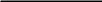 W przypadku przynależności do tej samej grupy kapitałowej, wykonawca może złożyć wraz z oświadczeniem dokumenty bądź informacje potwierdzające, że powiązania z innym wykonawcą nie prowadzą do zakłócenia konkurencji w postępowaniu o udzielenie zamówienia.Wykonawca, który nie należy do jakiejkolwiek grupy kapitałowej w rozumieniu ustawy z dnia 16 lutego 2007r. o ochronie konkurencji i konsumentów może złożyć wraz z ofertą oświadczenie z wykorzystaniem wzoru określonego w dodatku nr 6 do SIWZ.10.5 Zamawiający przed udzieleniem zamówienia, wezwie Wykonawcę, którego oferta została oceniona najwyżej, do złożenia w wyznaczonym (nie krótszym niż 5 dni) terminie aktualnych na dzień złożenia oświadczeń lub dokumentów, potwierdzających okoliczności, o których mowa w art. 25 ust. 1 ustawy.10.6  Na wezwanie Zamawiającego Wykonawca zobowiązany jest złożyć następujące oświadczenia lub dokumenty: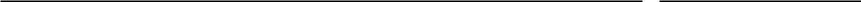 10.6.1 W celu potwierdzenia spełniania przez Wykonawcę warunków udziałuw postępowaniu:1) dotyczących zdolności technicznej lub zawodowej:a) wykaz robót budowlanych wykonanych nie wcześniej niż w okresie ostatnich 5 lat przed upływem terminu składania ofert, a jeżeli okres prowadzenia działalności jest krótszy - w tym okresie, wraz z podaniem ich rodzaju, wartości, daty, miejsca wykonania i podmiotów, na rzecz których roboty te zostały wykonane, z załączeniem dowodów określających czy te roboty budowlane zostały wykonane należycie, w szczególności informacji o tym czy roboty zostały wykonane zgodnie z przepisami prawa budowlanego i prawidłowo ukończone, przy czym dowodami, o których mowa, są referencje bądź inne dokumenty wystawione przez podmiot, na rzecz którego roboty budowlane były wykonywane, a jeżeli z uzasadnionej przyczyny o obiektywnym charakterze wykonawca nie jest w stanie uzyskać tych dokumentów - inne dokumenty z wykorzystaniem wzoru określonego w dodatku nr 4 do SIWZ,b) wykaz osób, skierowanych przez wykonawcę do realizacji zamówienia publicznego, w szczególności odpowiedzialnych za kierowanie robotami budowlanymi, wraz z informacjami na temat ich kwalifikacji zawodowych, uprawnień, wykształcenia niezbędnych do wykonania zamówienia publicznego, a także zakresu wykonywanych przez nie czynności oraz informacją o podstawie do dysponowania tymi osobami - z wykorzystaniem wzoru określonego w dodatku nr 5 do SIWZ.10.6.2 W celu potwierdzenia braku podstaw wykluczenia Wykonawcy z udziału w postępowaniu:1) odpis z właściwego rejestru lub z centralnej ewidencji i informacji o działalności gospodarczej, jeżeli odrębne przepisy wymagają wpisu do rejestru lub ewidencji, w celu potwierdzenia braku podstaw wykluczenia na podstawie art. 24 ust. 5 pkt 1 ustawy;2) wykonawca, który polega na zdolnościach lub sytuacji innych podmiotów na zasadach określonych w art. 22a ustawy, zobowiązany jest do przedstawienia w odniesieniu do tych podmiotów dokumentu wymienionego w pkt 10.6.2 ppkt 1.10.6.3 W celu potwierdzenia, że oferowane roboty budowlane odpowiadają określonym wymaganiom przez Zamawiającego Wykonawca złoży:1) oświadczenie, że oferowane roboty budowlane odpowiadają wymaganiom określonym przez Zamawiającego - z wykorzystaniem wzoru określonego w dodatku nr 7 do SIWZ.10.7 Jeżeli jest to niezbędne do zapewnienia odpowiedniego przebiegu postępowania o udzielenie zamówienia, Zamawiający może na każdym etapie postępowania wezwać Wykonawców do złożenia wszystkich lub niektórych oświadczeń lub dokumentów potwierdzających, że nie podlegają wykluczeniu oraz spełniają warunki udziału w postępowaniu, a jeżeli zachodzą uzasadnione podstawy do uznania, że złożone uprzednio oświadczenia lub dokumenty nie są już aktualne, do złożenia aktualnych oświadczeń lub dokumentów.10.8 Zamawiający, zgodnie z art. 24 aa ustawy, najpierw dokona oceny ofert, a następnie zbada czy Wykonawca, którego oferta została oceniona jako najkorzystniejsza nie podlega wykluczeniu oraz spełnia warunki udziału w postępowaniu. Jeżeli wykonawca, o którym mowa wyżej, uchyla się od zawarcia umowy lub nie wnosi wymaganego zabezpieczenia należytego wykonania umowy, zamawiający może zbadać, czy nie podlega wykluczeniu oraz czy spełnia warunki udziału w postępowaniu wykonawca, który złożył ofertę najwyżej ocenioną spośród pozostałych ofert.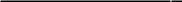 10.9 Jeżeli wykaz, oświadczenia lub inne złożone przez wykonawcę dokumenty budzą wątpliwości zamawiającego, może on zwrócić się bezpośrednio do właściwego podmiotu,na rzecz którego roboty budowlane, dostawy lub usługi były wykonane, a w przypadku świadczeń okresowych lub ciągłych są wykonywane, o dodatkowe informacje lub dokumenty w tym zakresie.10.10 W przypadku wskazania przez wykonawcę dostępności oświadczeń lub dokumentów, o których mowa w § 2, § 5 i § 7 rozporządzenia Ministra Rozwoju z dnia 26 lipca 2016 r. w sprawie rodzajów dokumentów, jakich może żądać zamawiający od wykonawcy w postępowaniu o udzielenie zamówienia (Dz. U. z 2016 r. poz. 1126) w formie elektronicznej pod określonymi adresami internetowymi ogólnodostępnych i bezpłatnych baz danych, zamawiający pobiera samodzielnie z tych baz danych wskazane przez wykonawcę oświadczenia lub dokumenty.Rozdział 11Informacje o sposobie porozumiewania się zamawiającego z wykonawcami oraz przekazywania oświadczeń i dokumentów, a także wskazanie osób uprawnionych do porozumiewania się z wykonawcami11.1 Postępowanie o udzielenie niniejszego zamówienia z zastrzeżeniem wyjątków określonych w ustawie, prowadzi się z zachowaniem formy pisemnej.11.2 Postępowanie o udzielenie zamówienia prowadzi się w języku polskim.11.3 Zamawiający wymaga, aby wszelkiego rodzaju oświadczenia, wnioski, zawiadomienia oraz informacje itp. (Korespondencja) były kierowane pisemnie na adres:      Gmina Żytno, ul. Krótka 4, 97-532 Żytno, znak sprawy: ZPI. 271.3.2019.SN     tel. 34 3277 001, faks 34 3269010, e-mail: urzadgminy@zytno.plWykonawcy winni we wszelkich kontaktach z Zamawiającym powoływać się na wyżej podany znak sprawy.11.4 Komunikacja między Zamawiającym a Wykonawcami odbywa się za pośrednictwem operatora pocztowego w rozumieniu ustawy z dnia 23 listopada 2012 r. - Prawo pocztowe (t.j. Dz. U. z 2016 r poz 1113 z zm.), osobiście, za pośrednictwem posłańca, faksu lub przy użyciu środków komunikacji elektronicznej w rozumieniu ustawy z dnia 18 lipca 2002 r. o świadczeniu usług drogą elektroniczną. Jeżeli Zamawiający lub Wykonawca przekazują oświadczenia, wnioski, zawiadomienia oraz informacje za pośrednictwem faksu lub przy użyciu środków komunikacji elektronicznej w rozumieniu ustawy z dnia 18 lipca 2002 r. o świadczeniu usług drogą elektroniczną, każda ze stron na żądanie drugiej strony niezwłocznie potwierdza fakt ich otrzymania.11.5 Korespondencję przekazaną Zamawiającemu za pomocą faksu lub przy użyciu środków komunikacji elektronicznej uważa się za złożoną w terminie, jeżeli jej treść dotarła do Zamawiającego na adres podany w pkt 11.3 SIWZ, przed upływem terminu.Tak przekazaną korespondencję Wykonawca zobowiązany jest niezwłocznie potwierdzić pisemnie.11.6 Oferty muszą być złożone w formie pisemnej.11.7 Osobą uprawnioną przez Zamawiającego do porozumiewania się z wykonawcami jest: Sławomir Niedźwiecki  - podinspektor ds. zamówień publicznych.Rozdział 12Wymagania dotyczące wadium12.1 Oferta musi być zabezpieczona wadium w wysokości: 1) część nr I – 10 000,00 PLN (słownie: dziesięć tysięcy złotych 00/100)2) część nr II –  2 000,00 PLN (słownie: dwa tysiące złotych 00/100)12.2 Wadium musi być wniesione przed upływem terminu składania ofert wskazanym w pkt         16.1 SIWZ.12.3 Wykonawca może wnieść wadium w jednej lub kilku następujących formach:1)  pieniądzu, przelewem na rachunek bankowy Zamawiającego: Bank Spółdzielczy w Żytnie  nr rachunku: 83 8267 0009 2000 0000 0130 0004 z adnotacją: "wadium - Przebudowa drogi transportu rolnego w miejscowości Załawie, gm. Żytno na odcinku 962,98 mb – cz. I, lubPrzebudowa drogi transportu rolnego w miejscowości Załawie, gm. Żytno na odcinku 273,48 mb – cz. II”.2) poręczeniach bankowych lub poręczeniach spółdzielczej kasy oszczędnościowo – kredytowej, z tym że poręczenie kasy jest zawsze poręczeniem pieniężnym;3) gwarancjach bankowych;4) gwarancjach ubezpieczeniowych;5) poręczeniach udzielanych przez podmioty, o których mowa w art. 6b ust. 5 pkt 2 ustawy z dnia 9 listopada 2000 r. o utworzeniu Polskiej Agencji Rozwoju Przedsiębiorczości .12.4 Wadium wniesione w pieniądzu należy złożyć z odpowiednim wyprzedzeniem, tak aby wpłynęło ono na rachunek bankowy Zamawiającego przed upływem terminu składania ofert. Powyższe zalecenie wynika z czasu trwania rozliczeń międzybankowych. Za termin wniesienia wadium w formie pieniężnej przyjmuje się termin uznania na rachunku bankowym Zamawiającego.12.5 Jeżeli wadium zostanie wniesione w formie, o której mowa w pkt 12.3 ppkt 2-5 wówczas Wykonawca złoży oryginał dokumentu wystawiony na rzecz Zamawiającego w siedzibie Zamawiającego (przed upływem terminu określonego w pkt 16.1 niniejszej SIWZ) w trwale zamkniętym opakowaniu (np. kopercie) opisanym tak jak opakowanie z ofertą z dopiskiem „WADIUM”. Dokument ten musi zachować ważność przez cały okres związania ofertą. W/w dokument musi zawierać w swojej treści oświadczenie poręczyciela lub gwaranta, że zobowiązuje się on do nieodwołalnej i bezwarunkowej wypłaty wadium na pierwsze pisemne żądanie Zamawiającego wzywające do zapłaty.Tym samym, wadium musi zabezpieczać ofertę przez cały okres terminu związania ofertą w sposób  dający Zamawiającemu pewność pełnego zaspokojenia jego roszczeń zarówno co do ich maksymalnego zakresu, jak również bezwarunkowej i nieodwołalnej ich realizacji na pierwsze pisemne żądanie wzywające do zapłaty, w przypadku wystąpienia okoliczności ustawowych uprawniających do zatrzymania wadium.12.6 Jeżeli wadium zostanie wniesione w pieniądzu - przelewem, Wykonawca dołączy do oferty kserokopię wpłaty wadium z potwierdzeniem dokonanego przelewu. Na poleceniu przelewu należy wpisać: "wadium -"Część nr …. – (Nazwa zadania)"12.7 W przypadku niezabezpieczenia oferty jedną z określonych w niniejszej specyfikacji form wadium (niewniesienie wadium lub wniesienie w sposób nieprawidłowy) oferta wykonawcy podlegać będzie odrzuceniu.12.8 Zamawiający zwróci niezwłocznie wadium wszystkim wykonawcom po wyborze najkorzystniejszej oferty lub unieważnieniu postępowania, z wyjątkiem wykonawcy, którego oferta zostanie wybrana jako najkorzystniejsza.12.9 Wykonawcy, którego oferta zostanie wybrana jako najkorzystniejsza, Zamawiający zwróci wadium niezwłocznie po zawarciu umowy.12.10 Zamawiający zwróci niezwłocznie wadium na wniosek wykonawcy, który wycofał ofertę przed upływem terminu składania ofert.12.11 Zamawiający zatrzymuje wadium wraz z odsetkami, w przypadku wystąpienia przesłanek określonych w art. 46 ust. 4a i 5 ustawy.12.12 W zakresie wadium obowiązują uregulowania ustawy Prawo zamówień publicznych zawarte w art. 45 i 46 ustawy.Rozdział 13Termin związania ofertąTermin związania ofertą - 30 dni od dnia składania ofert.Rozdział 14Opis sposobu przygotowywania ofert14.1 Wykonawcy zobowiązani są zapoznać się dokładnie z informacjami zawartymi w   SIWZ i przygotować ofertę zgodnie z wymaganiami określonymi w tym dokumencie.14.2 Wykonawca ma prawo złożyć tylko jedną ofertę.14.3 Oferta oraz wszelkie dokumenty wymagane w niniejszej specyfikacji muszą  spełniać           następujące wymogi:a) oferta musi zostać sporządzona w języku polskim z zachowaniem formy pisemnej pod rygorem nieważności np. na maszynie do pisania, komputerze lub inną trwałą i czytelną techniką. Każdy dokument składający się na ofertę powinien być czytelny,b) formularz ofertowy i wszystkie załączane dokumenty sporządzone przez Wykonawcę (również te złożone na załączonych do SIWZ wzorach) muszą być podpisane; za podpisane uznaje się własnoręczny podpis z pieczątką imienną przez osobę(-y) upoważnioną(-e) do reprezentowania zgodnie z formą reprezentacji Wykonawcy określoną w dokumencie rejestrowym lub innym dokumencie, właściwym dla formy organizacyjnej.c) w przypadku, gdy Wykonawcę lub podmiot o którym mowa w art. 22a ustawy reprezentuje pełnomocnik, do oferty musi być załączone pełnomocnictwo określające jego zakres i podpisane przez osoby uprawnione do reprezentacji Wykonawcy lub tego podmiotu. Pełnomocnictwo należy załączyć w formie oryginału lub kopii poświadczonej za zgodność z oryginałem przez notariusza,d)oświadczenia, o których mowa w ustawie, a w szczególności oświadczenia o spełnianiu u warunków udziału w postępowaniu i nie podleganiu wykluczeniu wskazane w pkt 10.2 SIWZ, a także zobowiązanie podmiotu, o którym mowa w art. 22a ustawy, należy złożyć w formie oryginału,e) oświadczenie Wykonawcy, że wybór złożonej przez Wykonawcę oferty będzie prowadzić do powstania u Zamawiającego obowiązku podatkowego zgodnie z przepisami o podatku od towarów i usług, o którym mowa w pkt 17.6 – należy złożyć w formie oryginału,f) oświadczenia, o których mowa w rozporządzeniu Ministra Rozwoju z dnia 26 lipca 2016 r. w sprawie rodzajów dokumentów, jakich może żądać zamawiającyod wykonawcy w postępowaniu o udzielenie zamówienia (Dz. U. z 2016 r. poz. 1126) dotyczące wykonawcy i innych podmiotów, na których zdolnościach lub sytuacji polega wykonawca na zasadach określonych w art. 22a ustawy oraz dotyczące podwykonawców, składane są w oryginale,g) dokumenty, o których mowa w w/w rozporządzeniu, inne niż oświadczenia, o których mowa w lit. f, składane są w oryginale lub kopii poświadczonej za zgodność z oryginałem,h) poświadczenia za zgodność z oryginałem dokonuje odpowiednio wykonawca, podmiot, na którego zdolnościach lub sytuacji polega wykonawca, wykonawcy wspólnie ubiegający się o udzielenie zamówienia publicznego albo podwykonawca, w zakresie dokumentów, które każdego z nich dotyczą, lub ich pełnomocnika,i) poświadczenie za zgodność z oryginałem następuje w formie pisemnej.14.4 Ewentualne poprawki w tekście oferty muszą być naniesione w czytelny sposób i parafowane przez osobę(-y) podpisującą(-e) ofertę.14.5 Dokumenty sporządzone w języku obcym, muszą być składane wraz z tłumaczeniem na język polski. Tłumaczenie musi być poświadczone przez osobę(-y) upoważnioną(-e) do reprezentowania Wykonawcy.Zamawiający może żądać od Wykonawcy przedstawienia tłumaczenia na język polski wskazanych przez wykonawcę i pobranych samodzielnie przez zamawiającego dokumentów, w przypadku o którym mowa w § 10 ust. 1 rozporządzenia Ministra Rozwoju z dnia 26 lipca 2016 r. w sprawie rodzajów dokumentów, jakich może żądać zamawiający od Wykonawcy w postępowaniu o udzielenie zamówienia (Dz.U. z 2016 r. poz.1126).14.6 Zaleca się zaparafowanie własnoręcznie przez osobę(-y) podpisującą(-e) ofertę i ponumerowanie stron oferty oraz połączenie w sposób trwały wszystkich kart oferty, przy czym Wykonawca może nie numerować stron nie zapisanych.14.7 We wszystkich przypadkach gdzie jest mowa o pieczątkach, Zamawiający dopuszcza złożenie czytelnego zapisu o treści pieczęci, np. nazwa (firma), adres lub czytelny podpis w przypadku pieczęci imiennej.14.8 W przypadku gdyby oferta, oświadczenia lub dokumenty zawierały informacje, stanowiące tajemnicę przedsiębiorstwa w rozumieniu przepisów o zwalczaniu nieuczciwej konkurencji, Wykonawca winien, nie później niż w terminie składania ofert, w sposób nie budzący wątpliwości zastrzec, które informacje stanowią tajemnicę przedsiębiorstwa oraz wykazać, iż zastrzeżone informacje stanowią tajemnicę przedsiębiorstwa.Brak stosownego zastrzeżenia wraz z wykazaniem, iż zastrzeżone informacje stanowią tajemnicę przedsiębiorstwa, będzie traktowany jako jednoznaczna zgodatj. nazwy (firmy) oraz adresu, a także informacji dotyczących ceny i terminu wykonania zamówienia, okresu gwarancji i warunków płatności zawartych w ofercie (por. art.86 ust. 4 ustawy).Zamawiający zaleca, aby informacje zastrzeżone jako tajemnica przedsiębiorstwa były przez wykonawcę złożone w oddzielnym opakowaniu (np. kopercie) z oznakowaniem „tajemnica przedsiębiorstwa”, lub spięte (zszyte) oddzielnie od pozostałych, jawnych elementów oferty.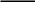 14.9 Ofertę należy złożyć w trwale zamkniętym opakowaniu (np. kopercie). Opakowanie powinno być oznakowane jako „OFERTA” oraz opatrzone nazwą przedmiotu zamówienia oraz pieczęcią firmową Wykonawcy (lub opisem w przypadku jej braku) zawierającą, co najmniej jego nazwę, adres, numer telefonu oraz faksu. Opakowanie zawierające ofertę powinno być zamknięte i zabezpieczone przed otwarciem, bez uszkodzenia, gwarantujące zachowanie poufności jej treści do czasu otwarcia.14.10 Opakowanie należy zaadresować i opisać według wzoru:                                     Gmina Żytno, ul. Krótka 4, 97-532 Żytno.Na opakowaniu powinien znajdować się napis:„Oferta przetargowa na część - 1.	Przebudowa drogi transportu rolnego w miejscowości Załawie, gm. Żytno na odcinku 962,98 mb,                                              lub na część II. Przebudowa drogi transportu rolnego w miejscowości Załawie, gm. Żytno na odcinku 273,48 mb”.NIE OTWIERAĆ PRZED  20-03-2019r. godz. 11.15”14.11	W przypadku oferty wspólnej należy na opakowaniu wymienić z nazwy z określeniem adresu siedziby – wszystkich Wykonawców składających ofertę wspólną z zaznaczaniem Pełnomocnika.14.12 Wykonawcy ponoszą wszelkie koszty własne związane z przygotowaniem i złożeniem oferty, niezależnie od wyniku postępowania.14.13	Wykonawca może wprowadzić zmiany, poprawki, modyfikacje i uzupełnienia do złożonej oferty w formie pisemnej przed terminem składania ofert.14.14. Wprowadzone zmiany muszą być złożone wg takich samych zasad jak złożona oferta tj. w odpowiednio oznakowanym opakowaniu (np. kopercie) z dopiskiem „ZMIANA” (pozostałe oznakowanie wg pkt 14.10).14.15. Opakowanie oznakowane dopiskiem „ZMIANA” zostanie otwarte na sesji publicznego otwarcia ofert przy otwieraniu oferty wykonawcy, który wprowadził zmiany i po stwierdzeniu poprawności procedury dokonania zmian, zostaną dołączone do oferty.14.16. Wykonawca ma prawo przed upływem terminu składania ofert wycofać ofertę poprzez złożenie pisemnego powiadomienia (wg takich samych zasad jak wprowadzanie zmian) z napisem na opakowaniu (np. kopercie) „WYCOFANIE”.14.17. Opakowanie oznakowane „WYCOFANIE” będzie otwierane na sesji publicznego otwarcia ofert w pierwszej kolejności. Opakowanie z ofertami, których dotyczy wycofanie nie będą otwierane.14.18. W przypadku nieprawidłowego zaadresowania lub zamknięcia opakowania, zamawiający nie bierze odpowiedzialności za złe skierowanie przesyłki i jej przedterminowe otwarcie. Oferta taka nie weźmie udziału w postępowaniu.Rozdział 15Opis sposobu udzielania wyjaśnień oraz modyfikacja treści specyfikacji istotnych warunków zamówienia15.1 Wykonawca może zwrócić się do Zamawiającego o wyjaśnienie treści specyfikacji istotnych warunków zamówienia. Zamawiający jest obowiązany udzielić wyjaśnień niezwłocznie, jednak nie później niż na 2 dni przed upływem terminu składania ofert pod warunkiem że wniosek o wyjaśnienie treści Specyfikacji Istotnych Warunków Zamówienia wpłynął do Zamawiającego nie później niż do końca dnia, w którym upływa połowa wyznaczonego terminu składania ofert.15.2 Jeżeli wniosek o wyjaśnienie treści Specyfikacji Istotnych Warunków Zamówienia wpłynął po upływie terminu składania wniosku, o którym mowa w pkt 15.1 niniejszej SIWZ, lub dotyczy udzielonych wyjaśnień, zamawiający może udzielić wyjaśnień albo pozostawić wniosek bez rozpoznania.15.3 Przedłużenie terminu składania ofert nie wpływa na bieg terminu składania wniosku o wyjaśnienie treści SIWZ, o którym mowa w pkt 15.1 niniejszej SIWZ.15.4 Treść zapytań wraz z wyjaśnieniami Zamawiający przekaże wykonawcom, którym przekazał specyfikacje istotnych warunków zamówienia, bez ujawniania źródła zapytania; treść zapytań wraz z wyjaśnieniami Zamawiający zamieści także na stronie internetowej http://www.bip.zytno.pl (na której została zamieszczona specyfikacja).15.5 Zamawiający nie przewiduje zwołania zebrania wszystkich Wykonawców.15.6 W uzasadnionych przypadkach zamawiający może przed upływem terminu składania ofert zmienić treść specyfikacji istotnych warunków zamówienia. Dokonaną zmianę treści specyfikacji zamawiający udostępnia na stronie internetowej http://www.bip.zytno.pl .15.7 Jeżeli w postępowaniu zmiana treści specyfikacji istotnych warunków zamówienia prowadzi do zmiany treści ogłoszenia o zamówieniu, zamawiający zamieści ogłoszenie o zamianie ogłoszenia w Biuletynie Zamówień Publicznych oraz na stronie internetowej http:// www.bip.zytno.pl .15.8 Jeżeli w wyniku zmiany treści specyfikacji istotnych warunków zamówienia nieprowadzącej do zmiany treści ogłoszenia o zamówieniu jest niezbędny dodatkowy czas na wprowadzenie zmian w ofertach, zamawiający przedłuża termin składania ofert i informuje o tym wykonawców, którym przekazano specyfikację istotnych warunków zamówienia, oraz zamieści ją na stronie internetowej http://www.bip.zytno.pl. Pkt 15.7 stosuje się odpowiednio.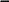 Rozdział 16Miejsce oraz termin składania i otwarcia ofert16.1 Ofertę należy złożyć w siedzibie Zamawiającego w sekretariacie Urzędu Gminy Żytno, ul. Krótka 4, 97-532 Żytno, pok. nr 1  nie później niż do dnia 20.03.2019 r. do godz. 1100.16.2 Oferta złożona po terminie zostanie niezwłocznie zwrócona wykonawcy bez otwierania.16.3 Publiczne otwarcie ofert nastąpi dnia 20.03.2019 r. o godz. 1115 w siedzibie Urzędu Gminy Żytno, ul. Krótka 4,  – pok.21 (sala narad).16.4 Niezwłocznie po otwarciu ofert zamawiający zamieszcza na stronie internetowej http:// www.bip.zytno.pl informacje dotyczące:1) kwoty, jaką zamierza przeznaczyć na sfinansowanie zamówienia;2) firm oraz adresów wykonawców, którzy złożyli oferty w terminie;3) ceny, terminu wykonania zamówienia, okresu gwarancji i warunków płatności zawartych w ofertach.Rozdział 17Opis sposobu obliczenia ceny oraz dane dotyczące pozostałych kryteriów oceny ofert jakie Wykonawca zobowiązany jest podać17.1 Przed obliczeniem ceny oferty Wykonawca powinien dokładnie i szczegółowo zapoznać się ze specyfikacją istotnych warunków zamówienia.17.2 Wykonawca uwzględniając wszystkie wymogi, o których mowa w niniejszej SIWZ, powinien w cenie ofertowej za wykonanie całości przedmiotu zamówienia ująć  wszelkie  koszty  związane z wykonywaniem przedmiotu zamówienia, niezbędne dla prawidłowego i pełnego wykonania przedmiotu zamówienia. Cena oferty winna być obliczona w zakresie określonym przedmiarem robót oraz specyfikacją techniczną wykonania i odbioru robót.17.3 W uproszczonym kosztorysie ofertowym Wykonawca podaje rodzaj i ilość robót, ceny netto (bez podatku VAT) kosztorysowanych pozycji robót, łączną cenę netto za wykonanie przedmiotu zamówienia.Wykonawca zobowiązany jest uwzględnić wszystkie roboty objęte przedmiarem robót stanowiącym dodatek nr 9a, 9b do SIWZ wraz z powykonawczą inwentaryzacją geodezyjną.Wykonawca może dokonać wyceny oferty na podstawie obowiązujących katalogów nakładów rzeczowych innych niż w przedmiarze robót. Jeżeli Wykonawca w ogóle nie poda podstawy wyceny, Zamawiający przyjmie za obowiązujące katalogi nakładów rzeczowych podane w przedmiarze robót.17.4 Wykonawca w formularzu ofertowym poda:          bazę cenowo – kosztorysową, na podstawie której wykonawca wyliczył wartość robót             zawierającą dane dotyczące:roboczogodziny - ………. zł/godz.narzutu kosztów ogólnych od robocizny i sprzętu - ………………. %narzutu kosztów zakupu - ………………. %narzutu zysku do robocizny i kosztów ogólnych - ………………. %zadeklarowany okres gwarancji jakości na przedmiot zamówienia – podać w pełnych miesiącach.Uwaga:Najkrótszy możliwy okres gwarancji jakości wymagany przez Zamawiającego: 60 miesięcy, a najdłuższy możliwy okres gwarancji jakości uwzględniony do oceny ofert: 84 miesiące. Wykonawca obowiązany jest podać oferowany okres gwarancji jakości w pełnych miesiącach.Warunki gwarancji jakości określone zostały w załączniku nr 1 do wzoru umowy stanowiącym dodatek nr 8a, 8b do SIWZ.17.5 Dla porównania ofert Zamawiający przyjmie oddzielnie:łączną cenę brutto obejmującą podatek od towarów i usług (VAT) za wykonanie całości przedmiotu zamówienia wg przypisanej wagi kryterium Ceny (C) tj. 60 % i  zadeklarowany okres gwarancji jakości (G) wg przypisanej wagi kryterium 40 %.17.6 Jeżeli Wykonawca złoży ofertę, której wybór prowadziłby do powstania u Zamawiającego obowiązku podatkowego zgodnie z przepisami o podatku od towarów i usług, Zamawiający w celu oceny takiej oferty dolicza do przedstawionej w niej ceny podatek od towarów i usług, który miałby obowiązek rozliczyć zgodnie z tymi przepisami.W przypadku gdy wybór złożonej przez Wykonawcę oferty spowoduje powstanie u Zamawiającego obowiązku podatkowego zgodnie z przepisami o podatku od towarów i usług Wykonawca zobowiązany jest załączyć do oferty:–  oświadczenie, że wybór złożonej przez Wykonawcę oferty będzie prowadzićdo powstania u Zamawiającego obowiązku podatkowego zgodnie z przepisami o podatku od towarów i usług zawierające wskazanie nazwy (rodzaju) towaru lub usługi, których dostawa lub świadczenie będzie prowadzić do powstania obowiązku podatkowego po stronie Zamawiającego oraz ich wartości bez kwoty podatku.Niezałączenie do oferty w/w oświadczenia Zamawiający potraktuje jako informację, że wybór złożonej przez Wykonawcę oferty nie spowoduje u Zamawiającego obowiązku podatkowego zgodnie z przepisami o podatku od towarów i usług.17.7 Wszystkie wartości podane w formularzu ofertowym i kosztorysie ofertowym powinny być liczone w złotych polskich z dokładnością do dwóch miejsc po przecinku w rozumieniu ustawy z dnia 9 maja 2014 r. o informowaniu o cenach towarów i usług (tj. Dz. U. z 2019 poz. 178) oraz ustawy z dnia 7 lipca 1994 r. o denominacji złotego (Dz.U.z 1994r, Nr 84, poz. 386 z późn. zm.).17.8 Zamawiający nie dopuszcza podawania cen ofertowych w walutach obcych.17.9 Zamawiający zgodnie z art. 87 ust. 2 ustawy, poprawi w ofercie:      1) oczywiste omyłki pisarskie,oczywiste omyłki rachunkowe, z uwzględnieniem konsekwencji rachunkowych dokonanych poprawek,inne omyłki polegające na niezgodności oferty ze specyfikacją istotnych warunków zamówienia niepowodujące istotnych zmian w treści oferty niezwłocznie zawiadamiając o tym wykonawcę, którego oferta została poprawiona.Rozdział 18Opis kryteriów, którymi zamawiający będzie się kierował przy wyborze oferty, wraz z podaniem wag tych kryteriów i sposobu oceny ofert-------------------------------------------------------------------------------------------------------------------------------------------------------------------------18.1	Kryteria oceny ofert i waga tych kryteriów :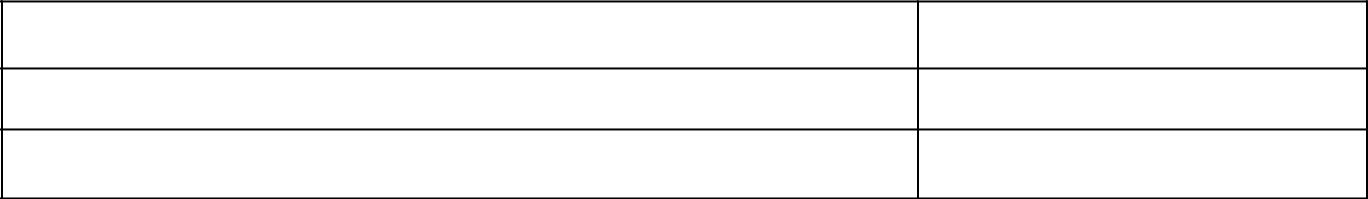 Sposób oceniania ofert : :1. w kryterium cena (C), w którym zamawiającemu zależy, aby Wykonawca przedstawił jak najniższy wskaźnik( cena), zostanie zastosowany następujący wzór:Liczba	Cnzdobytych (C)=	----------- x 100 x waga kryterium 60 %punktów	CbGdzie:Cn	– cena najniższa wśród ofert nie odrzuconychCb	– cena oferty badanej100	– wskaźnik stały60 %  – procentowe znaczenie kryterium cenyLiczba punktów, którą można uzyskać w ramach kryterium cena obliczona zostanie przez podzielenie ceny najniższej z ofert nieodrzuconych przez cenę ocenianej oferty i pomnożenie tak otrzymanej liczby przez 100 i wagę kryterium, którą ustalono na 60%.w kryterium okres gwarancji jakości (G) w którym zamawiającemu zależy, aby Wykonawca przedstawił jak najwyższy wskaźnik (okres gwarancji ), zostanie zastosowany następujący wzór:Liczba	Gbzdobytych (G) = ----------- x 100 x waga kryterium 40%punktów	GmGdzie:Gb – wartość liczbowa ocenianego kryterium uzyskanego w danej ofercie Gm – maksymalna możliwa do uzyskania wartość liczbowa ocenianego kryterium (24)100 – wskaźnik stały40 % – procentowe znaczenie kryterium Okres gwarancji jakościLiczba punktów, którą można uzyskać w ramach tego kryterium obliczona zostanie przez podzielenie wartości liczbowej ocenianego kryterium uzyskanej w danej ofercie przez maksymalną możliwą do uzyskania wartość liczbową ocenianego kryterium (24) i pomnożenie tak otrzymanej liczby przez 100 i wagę kryterium, którą ustalono na 40%.UWAGA:Za każdy zadeklarowany miesiąc okresu gwarancji jakości ponad 60 miesięcy, Zamawiający przyzna 1 pkt tj. gdy Wykonawca zadeklaruje:60 m -cy okresu gwarancji jakości to wartość liczbowa ocenianego kryterium uzyskanego w tej ofercie wyniesie 0 pkt,61 m -cy okresu gwarancji jakości to wartość liczbowa ocenianego kryterium uzyskanego w tej ofercie wyniesie 1 pkt,62 m -cy okresu gwarancji jakości to wartość liczbowa ocenianego kryterium uzyskanego w tej ofercie wyniesie 2 pkt,63 m -cy okresu gwarancji jakości to wartość liczbowa ocenianego kryterium uzyskanego w tej ofercie wyniesie 3 pkt,64 m -cy okresu gwarancji jakości to wartość liczbowa ocenianego kryterium uzyskanego w tej ofercie wyniesie 4 pkt,…83 m -cy okresu gwarancji jakości to wartość liczbowa ocenianego kryterium uzyskanego w tej ofercie wyniesie 23 pkt,84 m -cy okresu gwarancji jakości to wartość liczbowa ocenianego kryterium uzyskanego w tej ofercie wyniesie 24 pkt.Warunki gwarancji jakości określone zostały w załączniku nr 1 do wzoru umowy stanowiących dodatek nr 8a, 8b do SIWZ.18.3 Za najkorzystniejszą zostanie uznana oferta, która uzyska łącznie największą liczbę punktów (P) wyliczoną zgodnie z poniższym wzorem:P = C + GGdzie:P – łączna liczba punktów oferty ocenianejC – liczba punktów uzyskanych w kryterium „Cena”G – liczba punktów uzyskanych w kryterium „Okres Gwarancji jakości”Oferty będą oceniane w odniesieniu do najkorzystniejszych warunków przedstawionych przez Wykonawców w zakresie w/w kryteriów dla każdej z Części oddzielnie. Oferta wypełniająca w najwyższym stopniu wymagania określone w powyższych kryteriach otrzyma maksymalną liczbę punktów. Pozostałym Wykonawcom, spełniającym wymagania kryterialne przypisana zostanie odpowiednio mniejsza (proporcjonalnie mniejsza) liczba punktów.Zamawiający zastosuje zaokrąglanie każdego wyniku do dwóch miejsc po przecinku.Rozdział 19Informacje o formalnościach, jakie powinny zostać dopełnione po wyborze oferty w celu zawarcia umowy w sprawie zamówienia publicznegoWybranemu Wykonawcy, Zamawiający określi miejsce i termin podpisania umowy. Termin zawarcia umowy może ulec zmianie w przypadku skorzystania przez któregoś z Wykonawców ze środków ochrony prawnej. O nowym terminie zawarcia umowy wybrany Wykonawca zostanie poinformowany pisemnie.Osoby reprezentujące Wykonawcę przy podpisywaniu umowy powinny posiadać ze sobą dokumenty potwierdzające ich umocowanie do podpisania umowy, o ile umocowanie to nie będzie wynikać z dokumentów załączonych do oferty.Wraz z pismem informującym o miejscu i terminie podpisania umowy Zamawiający przekaże Wykonawcy szczegółowe informacje na temat wymaganego zabezpieczenia należytego wykonania umowy, w tym wysokość kwot oraz terminy ich trwania.Rozdział 20Wymagania dotyczące zabezpieczenia należytego wykonania umowy20.1 Zamawiający żąda zabezpieczenia należytego wykonania umowy (zwanego dalej „Zabezpieczeniem”) na pokrycie roszczeń z tytułu niewykonania lub nienależytego wykonania umowy oraz roszczeń z tytułu rękojmi za wady.20.2 Zabezpieczenie ustala się w wysokości 10 % ceny całkowitej podanej w ofercie.20.3 Wykonawca zobowiązany jest do wniesienia Zabezpieczenia przed podpisaniem umowy.Dokumenty potwierdzające wniesienie zabezpieczenia należy złożyć przed podpisaniem umowy u Zamawiającego.20.4 Zabezpieczenie może być wniesione w jednej lub kilku następujących formach:pieniądzu, przelewem na rachunek bankowy Zamawiającego w Banku                  Spółdzielczym w Żytnie Nr rachunku:  83 8267 0009 2000 0000 0130 0004z dopiskiem: „Przebudowa drogi transportu rolnego w miejscowości Załawie, gm. Żytno na odcinku 962,98 mb – cz. I, lubPrzebudowa drogi transportu rolnego w miejscowości Załawie, gm. Żytno na odcinku 273,48 mb – cz. II”.Uwaga: Za termin wniesienia zabezpieczenia w formie pieniężnej przyjmuje się termin uznania na rachunku Zamawiającego.2) poręczeniach bankowych lub poręczeniach spółdzielczej kasy oszczędnościowo– kredytowej, z tym że zobowiązanie kasy jest zawsze zobowiązaniem  pieniężnym;3) gwarancjach bankowych,4) gwarancjach ubezpieczeniowych.5)poręczeniach udzielanych przez podmioty, o których mowa w art. 6b ust. 5 pkt 2  ustawy z dnia 9 listopada 2000r. o utworzeniu Polskiej Agencji Rozwoju Przedsiębiorczości.20.5 Jeżeli Zabezpieczenie będzie wnoszone w formie, o której mowa w pkt 20.4 ppkt 2 – 5 wówczas Wykonawca przed podpisaniem umowy złoży Zamawiającemu oryginałdo nieodwołalnej i bezwarunkowej wypłaty należności, do których zobowiązany jest z tytułu zabezpieczenia należytego wykonania umowy przez Wykonawcę na pierwsze pisemne żądanie Zamawiającego wzywające do zapłaty.nie wywiązała się z zobowiązań wobec beneficjenta. Natomiast, gdy gwarancja zawiera klauzulę „zobowiązujemy się bezwarunkowo do zapłaty” oraz wskazane są, poza od którego gwarant uzależnia zapłatę, ale jedynie traktowane są jako dokumenty informacyjne.Wniesienie zabezpieczenia w formach określonych w art. 148 ust. 1 pkt 2-5 ustawy (innych niż pieniądzu) powinno umożliwić realizację gwarantowanych w prawie zamówień publicznych uprawnień zamawiającego, tak samo jak wniesienie zabezpieczenia w pieniądzu.20.6 W przypadku wniesienia wadium w pieniądzu wykonawca może wyrazić zgodę na           zaliczenie kwoty wadium na poczet zabezpieczenia.20.7 Zwrot Zabezpieczenia odbędzie się w następujący sposób:Zamawiający zwróci zabezpieczenie w terminie 30 dni od dnia wykonania zamówienia i  uznania przez zamawiającego za należycie wykonane,2) Kwota pozostawiona na zabezpieczenie roszczeń z tytułu rękojmi za wady wynosi30 % wysokości zabezpieczenia i zostanie zwrócona nie później niż w 15 dniu po upływie okresu rękojmi za wady.W zależności od formy wniesienia zabezpieczenia stosowne zapisy zostaną wprowadzone do umowy.Rozdział 21   Istotne dla stron postanowienia umowy21.1 Wszystkie istotne postanowienia umowy zawarte zostały we wzorze umowy stanowiącym dodatek nr 8a, 8b do niniejszej SIWZ.21.2 Wykonawca akceptuje treść wzoru umowy na wykonanie przedmiotu zamówienia, stanowiący dodatek do niniejszej SIWZ, oświadczeniem zawartym w treści formularza ofertowego. Postanowienia umowy ustalone we wzorze nie podlegają zmianie przez Wykonawcę. Przyjęcie przez Wykonawcę postanowień wzoru umowy stanowi jeden z warunków ważności oferty.21.3 Zamawiający zastrzega możliwość zmiany umowy, w tym istotnej zmiany umowy. Zmiany do umowy zostały przewidziane we wzorze umowy stanowiącym dodatek nr 8a, 8b do niniejszej SIWZ, określającym ich zakres, charakter oraz warunki wprowadzenia zmian. Ponadto zmiana umowy może nastąpić także w innych przypadkach wymienionych w art. 144 ust. 1 pkt 2-6 ustawy.Rozdział 22Pouczenie o środkach ochrony prawnej przysługujących wykonawcy w toku postępowania o udzielenie zamówienia22.1 Wykonawcy, a także innemu podmiotowi, jeżeli ma lub miał interes w uzyskaniu danego zamówienia oraz poniósł lub może ponieść szkodę w wyniku naruszenia przez Zamawiającego przepisów ustawy – Prawo zamówień publicznych przysługują środki ochrony prawnej określone w Dziale VI ustawy.22.2 Środki ochrony prawnej wobec ogłoszenia o zamówieniu oraz specyfikacji istotnych warunków zamówienia przysługują również organizacjom wpisanym na listę organizacji uprawnionych do wnoszenia środków ochrony prawnej, prowadzoną przez Prezesa Urzędu Zamówień Publicznych.22.3 Zasady wnoszenia środków ochrony prawnej zostały określone w Dziale VI ustawy.Część II    -    Dodatkowe postanowienia specyfikacji istotnych warunków zamówieniaRozdział 23Opis części zamówienia, jeżeli zamawiający dopuszcza składanie ofert częściowychZamawiający dopuszcza składanie ofert częściowych.Wykonawca może złożyć ofertę na wszystkie dwa zadania.Szczegółowy opis przedmiotu zamówienia zawierają dodatki nr: 9a, 9b, 10a, 10b  oraz 8a, 8b do SIWZ  wykonania innych robót zawartych w przedmiarze robót.Rozdział 24Maksymalna liczba wykonawców z którymi zamawiający zawrze umowę ramową, jeżeli zamawiający przewiduje zawarcie umowy ramowej.Zamawiający nie przewiduje zawarcia umowy ramowej.Rozdział 25Informacja o przewidywanych zamówieniach, o których mowa w art. 67 ust. 1 pkt 6 ustawyZamawiający przewiduje możliwość udzielenia zamówień, o których mowa w art. 67, ust. 1, pkt 6 ustawy, polegających na powtórzeniu podobnych robót budowlanych, zgodnych z przedmiotem zamówienia podstawowego  zgodnie z Rozdziałem 3 pkt.3.6 SIWZ.Rozdział 26Opis sposobu przedstawienia ofert wariantowych oraz minimalne warunki, jakim muszą odpowiadać oferty wariantowe wraz z wybranymi kryteriami oceny, jeżeli zamawiający wymaga lub dopuszcza ich składanieZamawiający nie dopuszcza składania ofert wariantowych.Rozdział 27Informacje dotyczące możliwości udzielenia zaliczek na poczet wykonania zamówieniaZamawiający nie przewiduje udzielania zaliczek na poczet wykonania zamówienia.Rozdział 28Adres poczty elektronicznej lub strony internetowej zamawiającegoAdres poczty elektronicznej Zamawiającego: przetargi@zytno.plStrona internetowa Zamawiającego: http://www.bip.zytno.pl.Rozdział 29Informacje dotyczące walut obcych, w jakich mogą być prowadzone rozliczenia miedzy zamawiającym a wykonawcą, jeżeli zamawiający przewiduje rozliczenia w walutach obcychWszelkie rozliczenia między Zamawiającym a Wykonawcą będą prowadzone wyłącznie w złotych polskich.Rozdział 30Postanowienia dotyczące aukcji elektronicznejZamawiający nie przewiduje wyboru najkorzystniejszej oferty z zastosowaniem aukcji elektronicznej.Rozdział 32Wysokość zwrotu kosztów udziału w postępowaniu, jeżeli zamawiający przewiduje ich zwrotZamawiający nie przewiduje zwrotu kosztów udziału w postępowaniu.nr 9a  - przedmiar robót – cz. I zamówienia,nr 9b  - przedmiar robót – cz. II zamówienia,nr 10a - szczegółowe specyfikacje techniczne wykonania i odbioru robót – cz. I,nr 10b - szczegółowe specyfikacje techniczne wykonania i odbioru robót – cz. II,nr 11a – projekt budowlany – cz. I zamówienia,nr 11b - projekt budowlany – cz. II zamówienia.Przedmiotowe dodatki stanowią integralną część niniejszej SIWZ.                                                                                                 …...........................................                                                                                                                    (podpis)Żytno, dn. 05-03-2019r. 3.3 Szczegółowy opis przedmiotu zamówienia stanowi -ą):innych  podmiotównazasadachokreślonychw  art.  22a  ustawy  zobowiązany  jestdo  przedstawieniawodniesieniudo  tychpodmiotów  dokumentów  wymienionychw pkt 10.6.2 ppkt 1 SIWZ.w pkt 10.6.2 ppkt 1 SIWZ.w pkt 10.6.2 ppkt 1 SIWZ.warunkówudziałuwpostępowaniuoraz brak podstaw wykluczenia wzakresie,w  którymkażdyzwykonawcówwykazuje  spełnianie  warunkówudziałuw postępowaniu oraz brak podstaw wykluczenia.w postępowaniu oraz brak podstaw wykluczenia.w postępowaniu oraz brak podstaw wykluczenia.w postępowaniu oraz brak podstaw wykluczenia.w postępowaniu oraz brak podstaw wykluczenia.8)Wszystkiekserokopie  dokumentówzałączone  do  oferty  muszą  być  opisane„za zgodność z oryginałem” i podpisane przez Pełnomocnika;„za zgodność z oryginałem” i podpisane przez Pełnomocnika;„za zgodność z oryginałem” i podpisane przez Pełnomocnika;9)Wszelkakorespondencja  prowadzonabędzie  przez  Zamawiającego  wyłączniez Pełnomocnikiem, którego adres należy wpisać w formularzu ofertowym.z Pełnomocnikiem, którego adres należy wpisać w formularzu ofertowym.z Pełnomocnikiem, którego adres należy wpisać w formularzu ofertowym.10.3  Do  ofertyWykonawcazobowiązany  jest  dołączyć  w  przypadku  poleganiana zdolnościachlub sytuacjiinnych podmiotów, dokument/-y, o którym/-ch mowaw Rozdziale 6 w pkt 6.8:w Rozdziale 6 w pkt 6.8:na włączenie  całościwłączenie  całościwłączenie  całościprzekazanych  oświadczeń,przekazanych  oświadczeń,przekazanych  oświadczeń,dokumentówdokumentówi  danychdodokumentacjidokumentacjipostępowaniapostępowaniaoraz ich ujawnienieoraz ich ujawnienienazasadachokreślonychw ustawie.w ustawie.w ustawie.Wykonawca  nieWykonawca  nieWykonawca  niemożezastrzecinformacji  podawanychinformacji  podawanychpodczas  otwarcia  ofertpodczas  otwarcia  ofert1)cenę brutto (z podatkiem VAT 23 %) za wykonanie całości przedmiotu zamówienia.2)cenę netto (bez podatku VAT)   za wykonanie całości przedmiotu zamówieniaKryterium oceny ofertWaga kryteriumCena (C)60,00%Okres gwarancji jakości (G)40,00%Najkrótszy możliwy okres gwarancji jakości wymagany przez Zamawiającego: 60Najkrótszy możliwy okres gwarancji jakości wymagany przez Zamawiającego: 60miesięcy, a najdłuższy możliwy okres gwarancji jakości uwzględniony do oceny ofert: 84miesięcy, a najdłuższy możliwy okres gwarancji jakości uwzględniony do oceny ofert: 84miesiące. Wykonawca obowiązany jest podać oferowany okres gwarancji jakości w pełnychmiesiące. Wykonawca obowiązany jest podać oferowany okres gwarancji jakości w pełnychmiesiącach.Jeżeli Wykonawca zaproponujeokres gwarancji jakości  dłuższy niż 84 miesiące do ocenyofert  zostanie  przyjęty  okres84  miesiące  i  taki  zostanie  uwzględniony  w  Umowiez Wykonawcą.dokumentuwystawiony na  rzeczZamawiającego.Dokumentten  musi  zawieraćw  swojejtreści  zobowiązaniegwaranta  (banku,instytucjiubezpieczeniowej)Gwarancja jest bezwarunkowa, gdy wypłataGwarancja jest bezwarunkowa, gdy wypłataGwarancja jest bezwarunkowa, gdy wypłataz gwarancji uzależniona jest jedynieodzłożeniagwarantowi przez beneficjentażądania zapłaty w formie określonejwgwarancjioraz  oświadczenia,  iż  osobaza  którą  gwarant  udzielił  gwarancji,oświadczeniem  beneficjenta,  dodatkowedokumenty,  gwarancję  taką  uznaje  sięza bezwarunkową, tylko jeżeli złożenietych dokumentów nie stanowi warunku,Rozdział 31 KLAUZULA INFORMACYJNA – RODOZgodnie z art. 13 ust. 1 i 2 rozporządzenia Parlamentu Europejskiego i Rady (UE) 2016/679 z 27.04.2016 r. w sprawie ochrony osób fizycznych w związku z przetwarzaniem danych osobowych i w sprawie swobodnego przepływu takich danych oraz uchylenia dyrektywy 95/46/WE (ogólne rozporządzenie o ochronie danych, zwane dalej RODO) (Dz.U. UE. L. Nr 119, s.1) informujemy, że:Administratorem Pani/Pana danych osobowych jest Urząd Gminy Żytno z siedzibą 97-532 Żytno, ul. Krótka  4, tel. 34 3277001, e-mail: urzadgminy@zytno.pl Na podstawie obowiązujących przepisów wyznaczyliśmy inspektora ochrony danych, z którym może Pani/Pan skontaktować się w sprawach ochrony swoich danych osobowych: pisemnie: na adres naszej siedziby e-mail: iod@zytno.pl Pani/Pana dane osobowe przetwarzane będą na podstawie art. 6 ust. 1 lit. c RODO w celu związanym z postępowaniem o udzielenie zamówienia publicznego /dane identyfikujące postępowanie, np. nazwa, numer/ prowadzonym w trybie  przetargu nieograniczonego.Pani/Pana dane osobowe będą przechowywane, zgodnie z art. 97 ust. 1 ustawy z dnia 29 stycznia 2004r. – Prawo zamówień publicznych (Dz.U. 2017 poz. 1579 i 2018), dalej „ustawa Pzp”, przez okres 4 lat od dnia zakończenia postępowania o udzielenie zamówienia, a jeżeli czas trwania umowy przekracza 4 lata, okres przechowywania obejmuje cały czas trwania umowyOdbiorcami Pani/Pana danych osobowych będą osoby lub podmioty, którym udostępniona zostanie dokumentacja postępowania w oparciu o art. 8 oraz art. 96 ust. 3 ustawy ustawa PzpObowiązek podania przez Panią/Pana danych osobowych bezpośrednio Pani/Pana dotyczących jest wymogiem ustawowym określonym w przepisach ustawy Pzp, związanym z udziałem w postępowaniu o udzielenie zamówienia publicznego; konsekwencje niepodania określonych danych wynikają z ustawy PzpW odniesieniu do Pani/Pana danych osobowych decyzje nie będą podejmowane w sposób zautomatyzowany, stosowanie do art. 22 RODOPosiada Pani/Pan:na podstawie art. 15 RODO prawo dostępu do danych osobowych Pani/Pana dotyczącychna podstawie art. 16 RODO prawo do sprostowania Pani/Pana danych osobowychna podstawie art. 18 RODO prawo żądania od administratora ograniczenia przetwarzania danych osobowych z zastrzeżeniem przypadków, o których mowa w art. 18 ust. 2 RODOprawo do wniesienia skargi do Prezesa Urzędu Ochrony Danych Osobowych, gdy uzna Pani/Pan, że przetwarzanie danych osobowych Pani/Pana dotyczących narusza przepisy RODONie przysługuje Pani/Panu:w związku z art. 17 ust. 3 lit. b, d lub e RODO prawo do usunięcia danych osobowychprawo do przenoszenia danych osobowych, o którym mowa w art. 20 RODOna podstawie art. 21 RODO prawo sprzeciwu, wobec przetwarzania danych osobowych, gdyż podstawą prawną przetwarzania Pani/Pana danych osobowych jest art. 6 ust. 1 lit. c RODO.Rozdział 33Wykaz dodatkównr 1- druk formularza ofertowego,nr 2- druk oświadczenia o spełnianiu warunków udziału w postępowaniu,nr 3- druk oświadczenia o braku podstaw wykluczenia,nr 4 -nr 4 -druk wykazu wykonanych robót budowlanych,nr 5 -nr 5 -druk wykazu osób,nr 6 -nr 6 -druk oświadczenia o braku przynależności albo przynależności do tej samej grupykapitałowej,nr 7- druk oświadczenia, że oferowane roboty budowlane odpowiadają wymaganiom- druk oświadczenia, że oferowane roboty budowlane odpowiadają wymaganiomokreślonym przez Zamawiającego,nr 8a  - wzór umowy - cz. I zamówienia,nr 8b  - wzór umowy – cz. II zamówienia,nr 8a  - wzór umowy - cz. I zamówienia,nr 8b  - wzór umowy – cz. II zamówienia,nr 8a  - wzór umowy - cz. I zamówienia,nr 8b  - wzór umowy – cz. II zamówienia,